Алгебра 8 «б» классаТема урока :  Метод введения новой переменнойОбразовательная- закрепить навыки решения квадратных уравнений и заданий, связанных с ними, различными способами.Развивающая- развивать логическое мышление, способность мыслить, решать с учебные задачи и работать с дополнительной литературой.Воспитательная- прививать интерес к предмету, формировать коммуникативные и волевые качества, воспитывать творческую личность.Оборудование : заготовка таблиц, набор заданий, интерактивная доска.Тип урока : урок обобщения и систематизация знанияФорма обучения : индивидуальная, групповая, коллективная.План урока:1 Организационный момент.2 Постановка цели  урока.3  Опрос домашнего задания.4 Воспроизведение учащимися знаний, умений, навыков которые потребуется для выполнения предложных заданий.5 Выполнение учащихся различных заданий.6 Самостоятельная работа .7  Задание на дом.8 Подведение итогов урока.Ход урока.1.Организационный момент. Проверить готовность учащихся к уроку.2. Постановка цели урока Сообщение темы урока, целей и задач урока3 Опрос домашнего задание. №119а)   б) 0 и 5/3 в)    г) 0 и -4/54.Воспроизведение учащимися знаний, умений, навыков, которые потребуются для выполнения предложенных заданий.  Ребята. сегодня мы с вами решая примеры и задачи на квадратные и биквадратные уравнения ,  отправимся в путешествие в историю спорта.Выполнение задач устно.Ребята какой вид занятие вы любите  зимой?В это время ученики выбирают им понравишься картинку, на каждом картинке  по два вопроса . ответьте на вопросы ?1 Какое уравнения называется квадратным?(приведите примеры )2 Виды  неполных квадратных уравнений ?3 Сформулируйте  теорему Виета ?4 Сколько корней имеет уравнения если дискриминант равен 0?5 Сколько корней имеет уравнения если дискриминант меньше  0?6  Сколько корней имеет уравнения если дискриминант больше   0?7 Какое уравнения называется биквадратным ?8 Алгоритм дробно-рациональной уравнений ?9 Какое уравнения называется  приведенным ?5 Выполнение учащихся различных заданий. № 1 Решив  уравнения , вы узнайте :когда появились первые коньки ?(х-2)(х+2)= 2х(х+13)-3х2-4Ответ: 0 и 13 Коньки были изобретены много веков назад. Сохранились исторические свидетельства о том, что первые коньки были изготовлены из костей животных а, в 13 веке  появились первые железные конькиВ каком веке появились лыжи ?х 2(х 2-31)=18(-х2-2) Ответ 3, -3, 2,-2Историки считают, что появление лыж относится к каменному веку, поскольку найдены древние наскальные рисунки, на которых изображены люди на лыжах.Когда состоялся первая зимняя олимпиада ?       а) –х(7х+32)=3(2х-3х2)         б)6 х(2- х)+х =12(х+2) –х2Ответ:0 и 19                                        Ответ: 24Первая зимняя олимпиада состоялась в 1924 г. во французском городе Шамони. Состязания проходили по лыжным гонкам, фигурному катанию, конькобежному спорту.№ 2 Найдя корни уравнения с помощью теоремы Виета, вы узнаете кто стал трех кратным  казахстанским чемпионом мира по конькобежному спорту?а)  х 2-6х+8=0      в) х 2-10х+25=0           д) х 2+4х-77=0    ж) х 2-3х+2=0б) х 2-5х+6=0      г) х 2 +6х+9=0             е) х 2-8х+15=0Ответы а) 2 и4     б) 2и3     в)5 и5      д)7 и -11     е)- 3 и -3        ж)   1 и 2Казахстанский конькобежец Дмитрий Бабенко стал трехкратным чемпионом Азии.№ 3 Решите уравнение введением новой переменной. (если решите верно, то узнаете сколько всего наград завоевала  Казахстан в Олимпийских играх ) а )  (у2+1)2+0,5(у2+1)-5= 0             б) (2х2+3)2-12 (2х2+3)+11=0Ответ: а)    б) Ребята, оказывается, под флагом Казахстана было выиграно 58 медалей. Из них 52 олимпийские медали в летних видах спорта и 6 олимпийских медалей в зимних видах спорта. №4Найдите корни биквадратного уравнения.а) 2.5b4-5b2-20=0б)2n4-5n2+2=0Ответы:  б) Найдите значения переменной у, при которых Сумма дробей   и    равна   и вы узнаете время открытие олимпиады Ответ: 3(решив правильно, узнайте сколько дней остался до открытие XXII Олимпийской  зимний игры). 7 февраля день открытия 22-ой зимний олимпийской игры.Самостоятельная работаОтветьте на вопросы Итоги урока:Задание на дом: № 178 (правила)  № 180 (1) с 80Ответьте на вопросы Ответьте на вопросы Ответьте на вопросы Ответьте на вопросы Ответьте на вопросы Оценка     «3»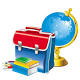 Оценка     «4»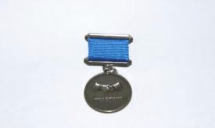 Оценка     «5»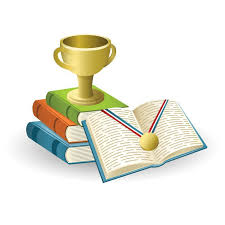 1 Укажите в квадратном уравнении его коэффициенты8х2+5х+10=0     11х2-6х+10=02 Составьте квадратное уравнениеа=5 в=2 с=17      а=6 в= -1 с=03 Решите  уравнение 9х2-4=0      8х2+5х+10=01 Решите уравнение0,2х-5х2=0       -5х2+75=0(х-5)2 + 4х=02 Составьте квадратное уравнение1и2  2) 0,6 и 0,6  3) -4 и 03 Решите уравнение (х-5)(2х+3)-(х+4)(4-х)=2х+51 Сумма двух чисел равна 15, а произведение 54. Найдите эти числа и составьте квадратное уравнение2  Решите уравнение (0,5-2х)(2х+0,5)+(0,7+х)2=0,92-0,1хт4+т2-1=03 Найдите корни =0Какие были трудности? Что было интересно? Что вы нового узнали сегодня? Я ничего не понял(а) сегодня ?Оценка     «3»Оценка     «4»Оценка     «5»1 Укажите в квадратном уравнении его коэффициенты8х2+5х+10=0     11х2-6х+10=02 Составьте квадратное уравнениеа=5 в=2 с=17      а=6 в= -1 с=03 Решите  уравнение 9х2-4=0      8х2+5х+10=01 Решите уравнение0,2х-5х2=0       -5х2+75=0(х-5)2 + 4х=02 Составьте квадратное уравнение1и2  2) 0,6 и 0,6  3) -4 и 03 Решите уравнение (х-5)(2х+3)-(х+4)(4-х)=2х+51 Сумма двух чисел равна 15, а произведение 54. Найдите эти числа и составьте квадратное уравнение2  Решите уравнение (0,5-2х)(2х+0,5)+(0,7+х)2=0,92-0,1хт4+т2-1=03 Найдите корни =0Оценка     «3»Оценка     «4»Оценка     «5»1 Укажите в квадратном уравнении его коэффициенты8х2+5х+10=0     11х2-6х+10=02 Составьте квадратное уравнениеа=5 в=2 с=17      а=6 в= -1 с=03 Решите  уравнение 9х2-4=0      8х2+5х+10=01 Решите уравнение0,2х-5х2=0       -5х2+75=0(х-5)2 + 4х=02 Составьте квадратное уравнение1и2  2) 0,6 и 0,6  3) -4 и 03 Решите уравнение (х-5)(2х+3)-(х+4)(4-х)=2х+51 Сумма двух чисел равна 15, а произведение 54. Найдите эти числа и составьте квадратное уравнение2  Решите уравнение (0,5-2х)(2х+0,5)+(0,7+х)2=0,92-0,1хт4+т2-1=03 Найдите корни =0Оценка     «3»Оценка     «4»Оценка     «5»1 Укажите в квадратном уравнении его коэффициенты8х2+5х+10=0     11х2-6х+10=02 Составьте квадратное уравнениеа=5 в=2 с=17      а=6 в= -1 с=03 Решите  уравнение 9х2-4=0      8х2+5х+10=01 Решите уравнение0,2х-5х2=0       -5х2+75=0(х-5)2 + 4х=02 Составьте квадратное уравнение1и2  2) 0,6 и 0,6  3) -4 и 03 Решите уравнение (х-5)(2х+3)-(х+4)(4-х)=2х+51 Сумма двух чисел равна 15, а произведение 54. Найдите эти числа и составьте квадратное уравнение2  Решите уравнение (0,5-2х)(2х+0,5)+(0,7+х)2=0,92-0,1хт4+т2-1=03 Найдите корни =0Оценка     «3»Оценка     «4»Оценка     «5»1 Укажите в квадратном уравнении его коэффициенты8х2+5х+10=0     11х2-6х+10=02 Составьте квадратное уравнениеа=5 в=2 с=17      а=6 в= -1 с=03 Решите  уравнение 9х2-4=0      8х2+5х+10=01 Решите уравнение0,2х-5х2=0       -5х2+75=0(х-5)2 + 4х=02 Составьте квадратное уравнение1и2  2) 0,6 и 0,6  3) -4 и 03 Решите уравнение (х-5)(2х+3)-(х+4)(4-х)=2х+51 Сумма двух чисел равна 15, а произведение 54. Найдите эти числа и составьте квадратное уравнение2  Решите уравнение (0,5-2х)(2х+0,5)+(0,7+х)2=0,92-0,1хт4+т2-1=03 Найдите корни =0Оценка     «3»Оценка     «4»Оценка     «5»1 Укажите в квадратном уравнении его коэффициенты8х2+5х+10=0     11х2-6х+10=02 Составьте квадратное уравнениеа=5 в=2 с=17      а=6 в= -1 с=03 Решите  уравнение 9х2-4=0      8х2+5х+10=01 Решите уравнение0,2х-5х2=0       -5х2+75=0(х-5)2 + 4х=02 Составьте квадратное уравнение1и2  2) 0,6 и 0,6  3) -4 и 03 Решите уравнение (х-5)(2х+3)-(х+4)(4-х)=2х+51 Сумма двух чисел равна 15, а произведение 54. Найдите эти числа и составьте квадратное уравнение2  Решите уравнение (0,5-2х)(2х+0,5)+(0,7+х)2=0,92-0,1хт4+т2-1=03 Найдите корни =0Какие были трудности? Что было интересно? Что вы новое узнали сегодня? Я ничего не понял(а) сегодня ?Какие были трудности? Что было интересно? Что вы новое узнали сегодня? Я ничего не понял(а) сегодня ?Какие были трудности? Что было интересно? Что вы новое узнали сегодня? Я ничего не понял(а) сегодня ?Какие были трудности? Что было интересно? Что вы новое узнали сегодня? Я ничего не понял(а) сегодня ?Какие были трудности? Что было интересно? Что вы новое узнали сегодня? Я ничего не понял(а) сегодня ?